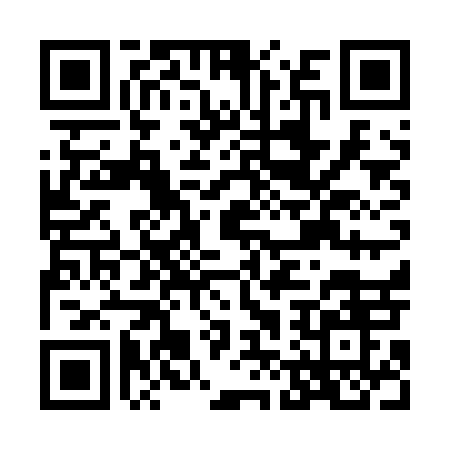 Ramadan times for Niemojewice Nowiny, PolandMon 11 Mar 2024 - Wed 10 Apr 2024High Latitude Method: Angle Based RulePrayer Calculation Method: Muslim World LeagueAsar Calculation Method: HanafiPrayer times provided by https://www.salahtimes.comDateDayFajrSuhurSunriseDhuhrAsrIftarMaghribIsha11Mon4:104:106:0111:493:425:385:387:2212Tue4:084:085:5911:493:445:395:397:2413Wed4:064:065:5711:483:455:415:417:2614Thu4:034:035:5511:483:475:435:437:2815Fri4:014:015:5211:483:485:445:447:3016Sat3:583:585:5011:483:495:465:467:3117Sun3:563:565:4811:473:515:485:487:3318Mon3:533:535:4611:473:525:495:497:3519Tue3:513:515:4311:473:535:515:517:3720Wed3:483:485:4111:463:555:535:537:3921Thu3:463:465:3911:463:565:555:557:4122Fri3:433:435:3711:463:575:565:567:4323Sat3:403:405:3411:463:595:585:587:4524Sun3:383:385:3211:454:006:006:007:4725Mon3:353:355:3011:454:016:016:017:4926Tue3:323:325:2711:454:036:036:037:5127Wed3:303:305:2511:444:046:056:057:5328Thu3:273:275:2311:444:056:066:067:5529Fri3:243:245:2111:444:066:086:087:5730Sat3:223:225:1811:434:086:096:097:5931Sun4:194:196:1612:435:097:117:119:011Mon4:164:166:1412:435:107:137:139:032Tue4:134:136:1212:435:117:147:149:063Wed4:104:106:0912:425:127:167:169:084Thu4:084:086:0712:425:147:187:189:105Fri4:054:056:0512:425:157:197:199:126Sat4:024:026:0312:415:167:217:219:147Sun3:593:596:0112:415:177:237:239:178Mon3:563:565:5812:415:187:247:249:199Tue3:533:535:5612:415:207:267:269:2110Wed3:503:505:5412:405:217:287:289:24